HướngdẫnthanhtoánDịchvụcôngtrựctuyếnĐỐI VỚI KHÁCH HÀNG TỔ CHỨC, DOANH NGHIỆPĐăngkýthanhtoántrựctuyếnTổchức, doanhnghiệpđăngnhậpvào website: http://dichvucong.thuathienhue.gov.vnChọn: Đăngkýthanhtoántrựctuyến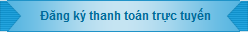 Hệ thống yêu cầu đăng nhập lại để xác thực khách hàng. Sử dụng tên Đăng nhập và mật khẩu của Tài khoản Dịch vụ công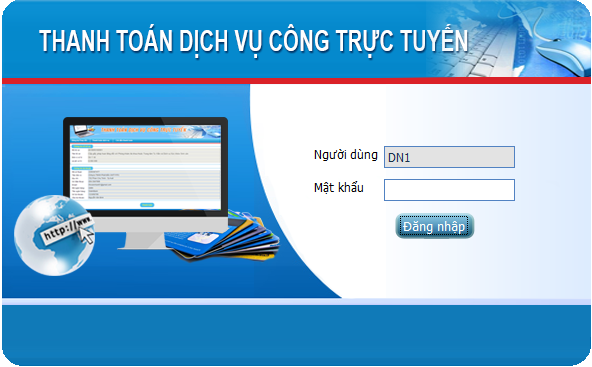 Nhậpthông tin đăngkýtàikhoảnthanhtoán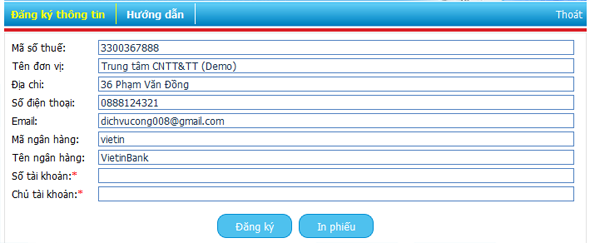 -  Hệthốngtựđộngtríchxuấtcácthông tin từtàikhoản DVC- TC/DN nhập: SốtàikhoảnvàChủtàikhoản.NhấnnútĐĂNG KÝIn phiếuđăngký, kývàđóngdấuvàđếnnộptạicácđịađiểmgiaodịchcủaVietinBankSaukhiVietinBankchấpnhận, hệthốngcậpnhậttrạngtháiđăngký: Yêucầuđãđượcđăngkýthànhcông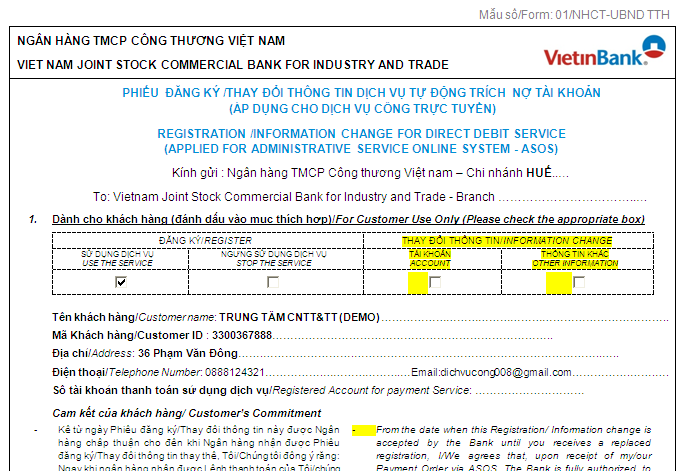 ThựchiệnthanhtoánKháchhàngđãđăngkýdịchvụKháchhàngđăngnhậpvào website: http://dichvucong.thuathienhue.gov.vnChọnQuảnlýhồsơ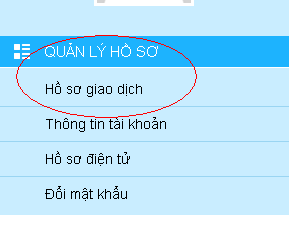 Chọncáchồsơcầnthanhtoán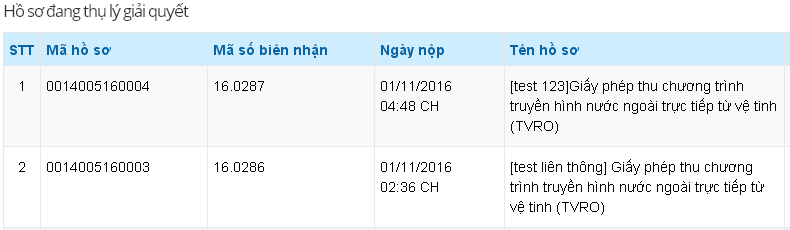 Click vàoThanh toántrựctuyếnđểthựchiệnthanhtoán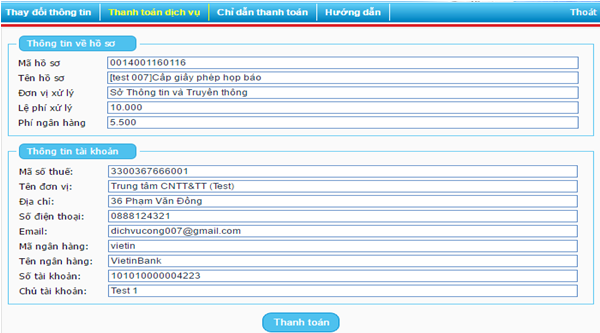 NhấnnútThanh toánđểthanhtoán. Hệthốngtựđộnggửiyêucầuđến Ngân hàngđểthựchiệnthanhtoánphí/lệphíDịchvụcông.Saukhithanhtoán, hệthốngcậpnhậttrạngtháicủaHồsơ: ĐãthanhtoánKháchhàngchưađăngkýdịchvụvàkhôngcótàikhoảntạiVietinBankKháchhàngđăngnhậpvào website: http://dichvucong.thuathienhue.gov.vnChọnQuảnlýhồsơChọncáchồsơcầnthanhtoánClick vàoThanh toántrựctuyếnđểthựchiệnthanhtoán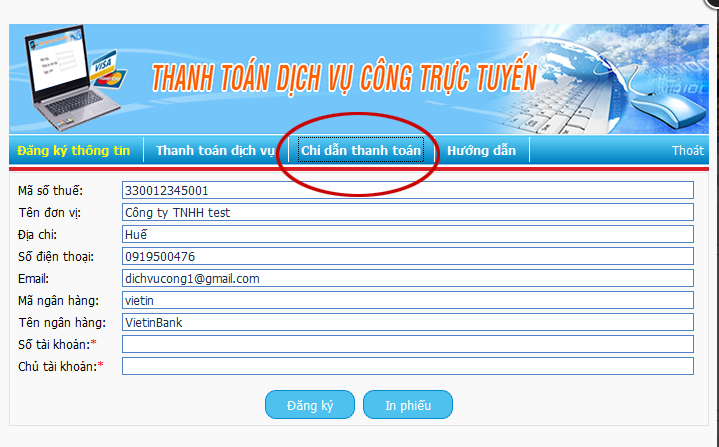 Thựchiện In Chỉdẫnthanhtoándịchvụcôngtrựctuyến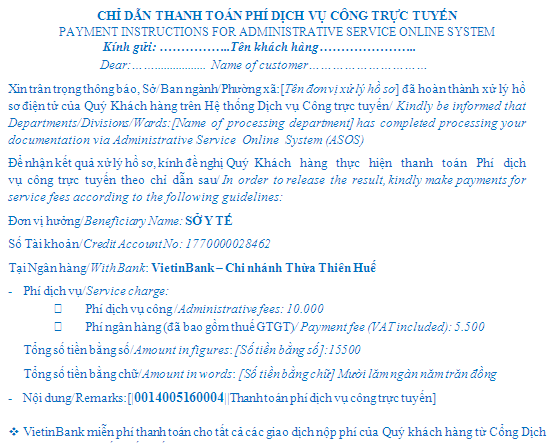 ĐỐI VỚI KHÁCH HÀNG CÁ NHÂNĐăngkýsửdụngdịchvụthanhtoánDịchvụcôngtrựctuyếnĐăngkýDịchvụ Thanh toántrựctuyếnvới Ngân hàngpháthànhthẻ.Trườnghợpthẻ do Vietinbankpháthành, Kháchhàngcóthểđăngkýtạiquầy (vớithẻ ATM/thẻquốctế)hoặcgọiđiệntớiTổngđài 04.39425580/81/82 đểđăngkýđốivớithẻTíndụngquốctế.ThựchiệnthanhtoánKháchhàngđăngnhậpvào website: http://dichvucong.thuathienhue.gov.vnChọnQuảnlýhồsơChọnhồsơcầnthanhtoánbằngcách Click đúpvàoTênhồsơNhấn Thanh toántrựctuyến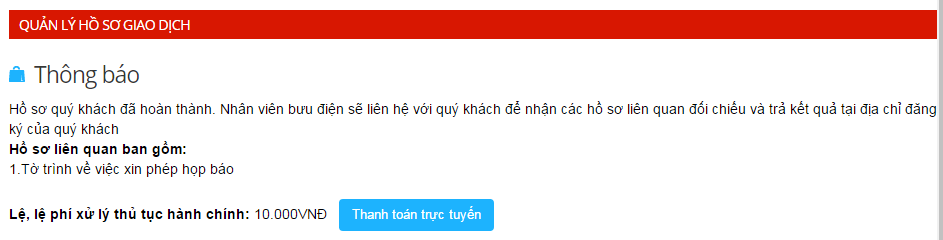 Chọn Ngân hàngpháthànhcủathẻdùngđểthanhtoánvà click Thanh Toán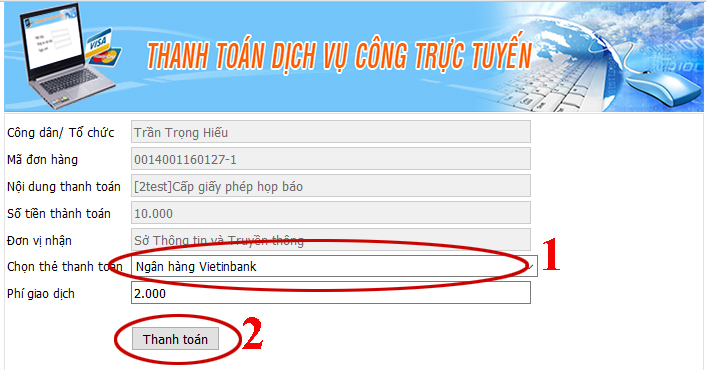 Nhậpthông tin in trênthẻ ATM:Sốthẻ (16 chữsốviếtliền)Tênchủthẻ (chữ in hoakhôngdấu)Ngàypháthành (mm/yy)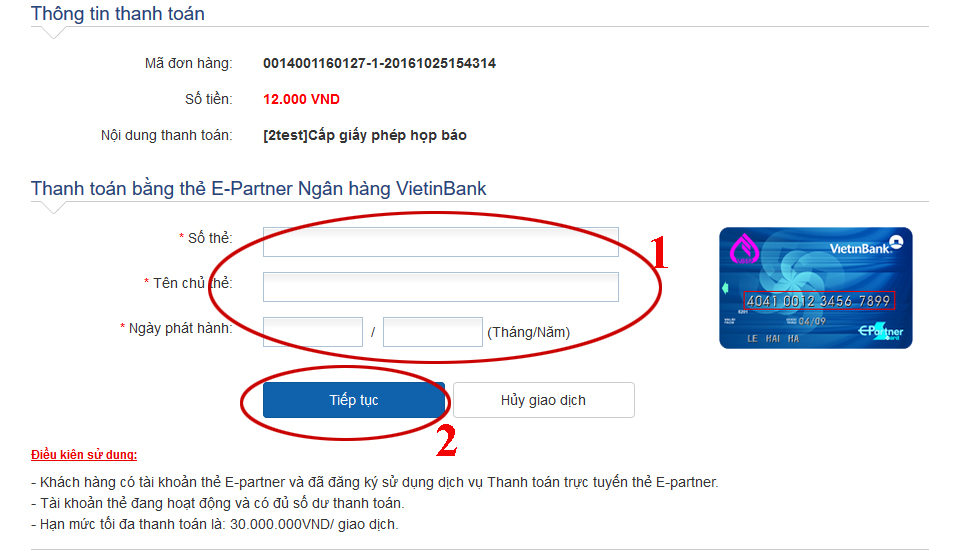 NhấnTiếptụcNhậpmãxácthựcthanhtoántạingânhàngpháthànhvàchọnChấpnhậncácĐiềukiện, điềukhoảncủa Ngân hàngpháthành: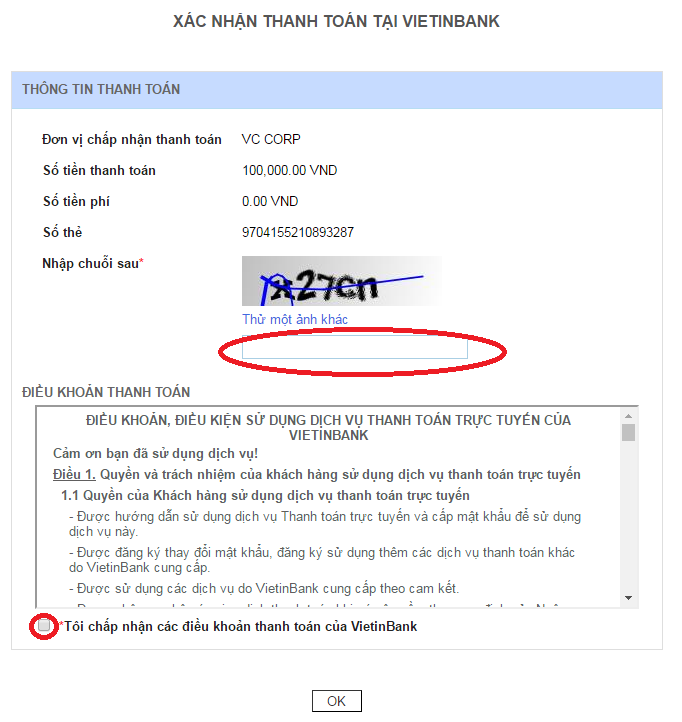 Nhậpmã OTP đượcgửivềtrênđiệnthoạiđãđăngkýđểhoàntấtthanhtoán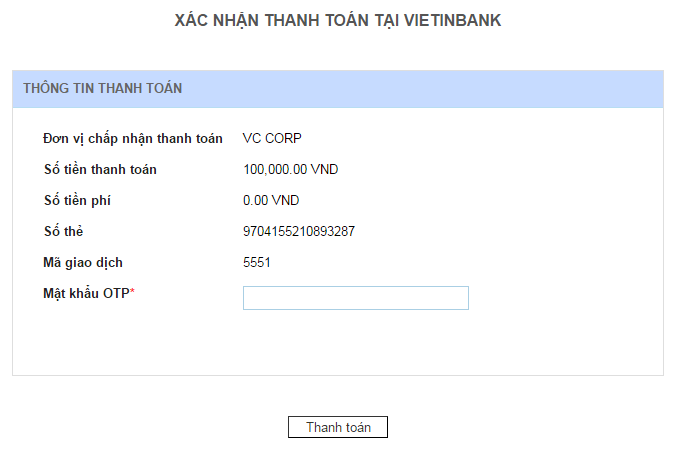 Saukhi Thanh toán, hệthốngcậpnhậttrạngtháicủahồsơ: Đãthanhtoán